МУНИЦИПАЛЬНОЕ БЮДЖЕТНОЕ ОБЩЕОБРАЗОВАТЕЛЬНОЕ УЧРЕЖДЕНИЕ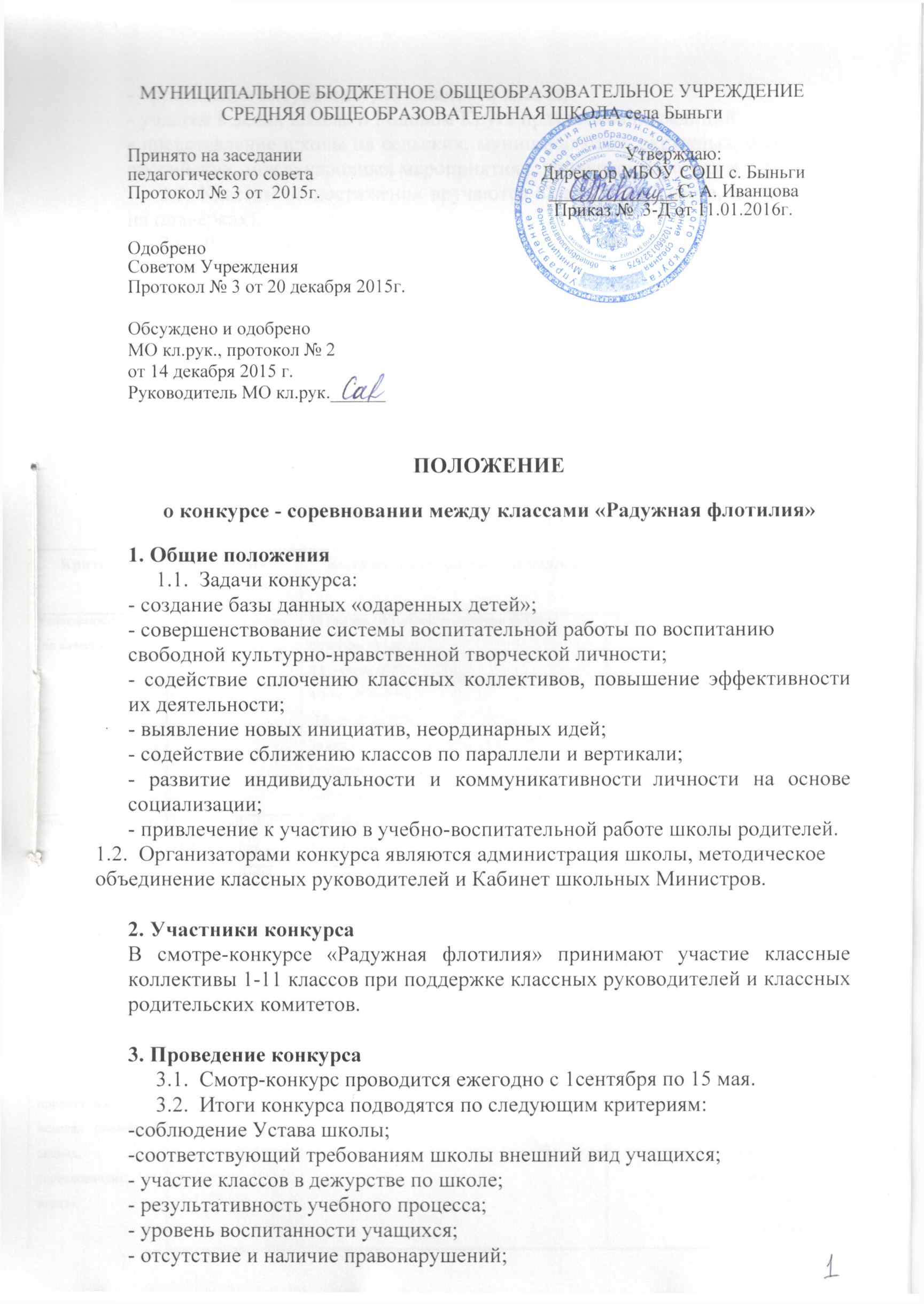 СРЕДНЯЯ ОБЩЕОБРАЗОВАТЕЛЬНАЯ ШКОЛА села БыньгиОбсуждено и одобрено                                                МО кл.рук., протокол №___                                                      от «___» __________  2016 г.                                                                       Руководитель МО кл.рук.______                                                   ПОЛОЖЕНИЕо конкурсе - соревновании между классами «Радужная флотилия»1. Общие положения1.1.  Задачи конкурса:- создание базы данных «одаренных детей»;- совершенствование системы воспитательной работы по воспитаниюсвободной культурно-нравственной творческой личности;- содействие сплочению классных коллективов, повышение эффективности их деятельности;- выявление новых инициатив, неординарных идей;- содействие сближению классов по параллели и вертикали;- развитие индивидуальности и коммуникативности  личности на основе социализации;- привлечение к участию в учебно-воспитательной работе школы родителей.1.2.  Организаторами конкурса являются администрация школы, методическоеобъединение классных руководителей и Кабинет школьных Министров.2. Участники конкурсаВ смотре-конкурсе «Радужная флотилия» принимают участие классные коллективы 1-11 классов при поддержке классных руководителей и классных родительских комитетов.3. Проведение конкурса3.1.  Смотр-конкурс проводится ежегодно с 1 сентября по 15 мая.3.2.  Итоги конкурса подводятся по следующим критериям:-соблюдение Устава школы;-соответствующий требованиям школы внешний вид учащихся;- участие классов в дежурстве по школе;- результативность учебного процесса;- уровень воспитанности учащихся;- отсутствие и наличие правонарушений;- организация внеурочной деятельности класса;- участие в делах школы и Годовом Круге праздников и традиций;- представление школы на сельских, муниципальных, окружных, областных, российских, международных мероприятиях,конкурсах, смотрах и т.д.      3.3. Классам  за достижения вручаются Флажки (на Совете, на линейках, на планёрках).      3.4. Результаты конкурса объявляются на итоговых линейках в конце четверти, учебного года по следующим номинациям (с учётом заработанных флажков):·        Радужная флотилия начальной школы (1-4-е классы)·        Радужная флотилия средней и старшей школы (5-11-е классы)          3.5. Победители смотра-конкурса награждаются Дипломами и получают Главный Приз.Классам-призёрам смотра-конкурса вручаются грамоты и подарки.Фотографии и информация о победителях помещаются в летопись музея истории школы. За каждые10 баллов вручается 1 флажок.Рейтинг успешности класса 

Примечание. При выявлении случаев воровства, драк, курения, употребления спиртных напитков вычитается: 
• единично – 25 баллов; 
• повторно – 50 баллов; 
• систематически – 100 баллов. 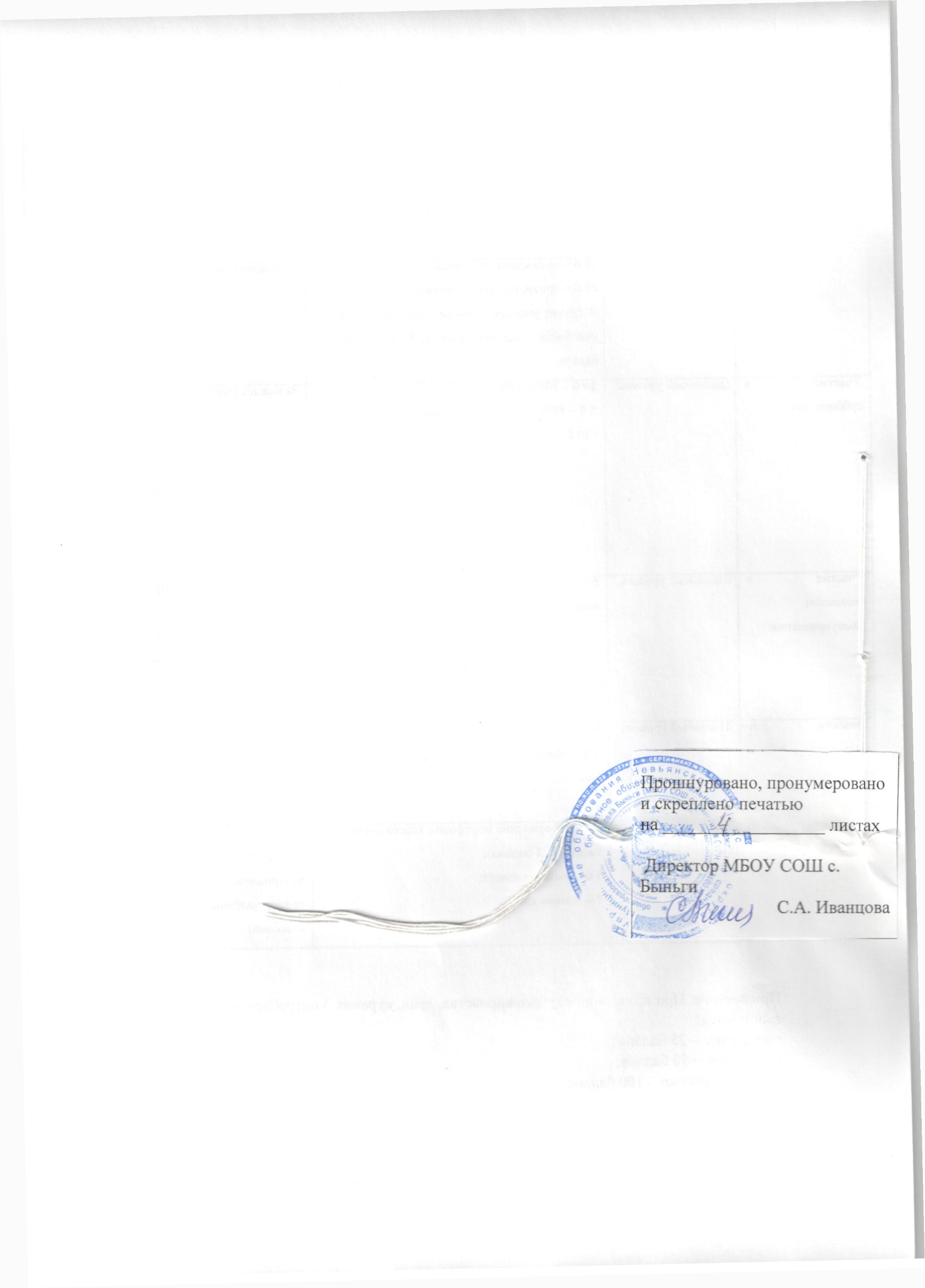 Принято на заседании педагогического совета Протокол №____от _________2015г.Утверждаю:Директор МБОУ СОШ с. Быньги______________С. А. ИванцоваПриказ №_____от__________2016г.ОдобреноСоветом УчрежденияПротокол №_____от _________2016г.КритерийУровень участияКоличество начисляемых балловПериодичностьКонтрольУспеваемость(по качеству)Школьный уровень10 баллов -за каждого отличника класса –.Качество по классу: 5 б  - более 60 % , 4 б -от 50 до 59% ,      3 б- от 40 до 49%.За каждого неуспевающего --5 б.Результаты в первых классах учитывать по  особой диагностике один раз в четверть1 раз в четвертьЗаместитель директора по УВР,представители школьного ученического самоуправленияУчастие во Всероссийской олимпиаде школьниковШкольный уровень1 б – за каждого участника;5 б – 1–3 местаЗа каждое участиеЗаместитель директора по УВР,представители школьного ученического самоуправленияУчастие во Всероссийской олимпиаде школьниковМуниципальный уровень2 б– за каждого участника;10 б– 1 место,5 б – 2 место,3 б – 3 место.За каждое участиеЗаместитель директора по УВР,представители школьного ученического самоуправленияУчастие во Всероссийской олимпиаде школьниковОкружной, областной уровень5 – за каждого участника;20 б – призерЗа каждое участиеЗаместитель директора по УВР,представители школьного ученического самоуправленияУчастие во Всероссийской олимпиаде школьниковВсероссийский уровень5 б – за каждого участника;30 б  – призерЗа каждое участиеЗаместитель директора по УВР,представители школьного ученического самоуправленияУчастие в предметных неделях (линейках, акциях, соревнованиях, играх)Школьный уровень1 б – за каждого участника;5б– за выпуск тематической газеты.За каждое участиеЗаместитель директора по УВР,представители школьного ученического самоуправления,руководители МОУчастие в предметных неделях (линейках, акциях, соревнованиях, играх)Муниципальный5 б – участие15б -  1 место10б – 2-3 местоЗа каждое участиеЗаместитель директора по ВР,представители школьного ученического самоуправленияДежурствоШкольный уровень10 б – за весь период одного дежурства.За нарушения вычитаются баллы:1б – за грязь на месте дежурства;2 б – за грубость (по отношению к любому участнику образовательного процесса, включая техперсонал);1 б  – за отсутствие на месте;2 б – за опоздание на дежурство.Дополнительные баллы:5 б – организация игровых перемен (в течение недели дежурства);2 б – отчет по дежурству (творческий, листовка, Молния, плакат)За каждоедежурствоЗаместитель директора по ВР,дежурный администратор,представители школьного ученического самоуправленияВнешний вид и дисциплина (по результатам рейда)Школьный уровень5 б – за классный коллектив, имеющий строгую форму одежды;–1 б – за отсутствие сменной обуви;–1 б – за несоответствующий вид.1 раз в месяцДежурный класс,представители школьного ученического самоуправленияУчастие во внеклассных мероприятиях: в творческих конкурсах, концертных программах и т. п.(качественная подготовка и участие)Школьный уровень за участие:5б  - 90-100% ,4б – 70-89%,3б – 50-69%,2б – 30-49%3б – призер или лучшее выступление на общешкольных мероприятияхЗа каждое участиеЗаместитель директора по ВР,представители школьного ученического самоуправленияУчастие во внеклассных мероприятиях: в творческих конкурсах, концертных программах и т. п.(качественная подготовка и участие)Муниципальный уровень2 б– за каждого участника;5 б – призерЗа каждое участиеЗаместитель директора по ВР,представители школьного ученического самоуправленияУчастие во внеклассных мероприятиях: в творческих конкурсах, концертных программах и т. п.(качественная подготовка и участие)Окружной и областнойуровень5 б – за каждого участника;15 б  – призерЗа каждое участиеЗаместитель директора по ВР,представители школьного ученического самоуправленияУчастие во внеклассных мероприятиях: в творческих конкурсах, концертных программах и т. п.(качественная подготовка и участие)Всероссийский уровень10 б– за каждого участника;20б– призерЗа каждое участиеЗаместитель директора по ВР,представители школьного ученического самоуправленияСпортивные успехиШкольный уровень5б  - 90-100% ,4б – 70-89%,3б – 50-69%,2б – 30-49%3 б – призерЗа каждое участиеУчителя физкультуры,представители школьного ученического самоуправленияСпортивные успехиМуниципальный уровень2 б– за каждого участника;5 б – призер (классный коллектив).В случае участия сборной команды за каждого участника класс получает по 1дополнительному баллуЗа каждое участиеУчителя физкультуры,представители школьного ученического самоуправленияСпортивные успехиОкружной и областной уровень5 б – за каждого участника;10 б– призер (классный коллектив).В случае участия сборной команды за каждого участника класс получает по 2дополнительных баллаЗа каждое участиеУчителя физкультуры,представители школьного ученического самоуправленияСпортивные успехиВсероссийский уровень10 б – за каждого участника;20 б – призер (классный коллектив).В случае участия сборной команды за каждого участника класс получает по 5дополнительных балловЗа каждое участиеУчителя физкультуры,представители школьного ученического самоуправленияУчастие в субботникахШкольный уровень10 б – 100% явка,5 б – 50% явка; за качественный уровень работ,–10 б – за некачественный уровень работЗа каждое участиеЗаместитель директора по ВР, заместитель директора по АХР,представители школьного ученического самоуправленияУчастие в школьном самоуправленииШкольный уровень5 – за организацию общешкольного мероприятия;2 – сдача ежемесячного отчета о достижениях класса;1 – явка на собрание школьного ученического советаЗа каждое участиеПредставители школьного ученического самоуправления,старший вожатыйНовости для школьного сайтаШкольный уровень5 б – новости класса;3 б – афиша класса (анонс мероприятий внутри класса).Ежемесячно (обязательное обновление)Заместитель директора по ИТ,заместитель директора по ВРВизитная карточка классаШкольный уровень10 б– оформление портфолио класса (наличие и творческий подход);3 б – эмблема класса;2 б – девиз классаАпрель(просмотр материалов, предоставленных классами)Заместитель директора по УВР,заместитель директора по ВР